Тема занятия: Живопись «Зимний лес».
Материалы: альбомный лист, гуашь, кисти, вода, клей ПВА, манная крупа.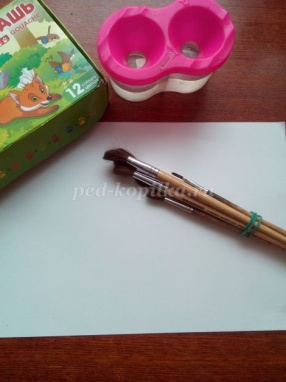 
Зима - любимое время года многих из нас. Радует глаз белый снежный ковер, искрящийся на солнце. Хочется взять кисть и нарисовать зимнюю красоту, которую трудно выразить слова.
Альбомный лист располагаем горизонтально. Хорошо смачиваем его водой.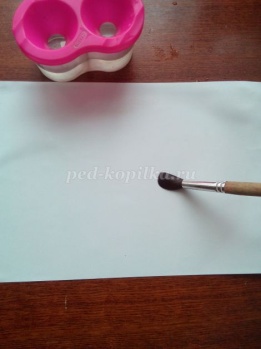 
Прорисовываем голубым, синим и фиолетовым цветом основу, делая плавными переходы.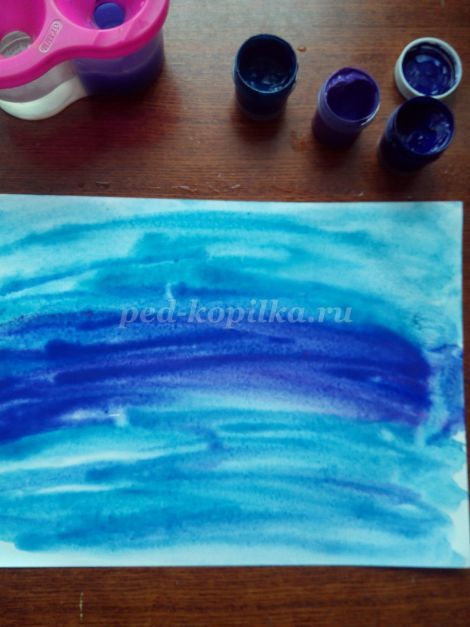 
Берем чистый лист и прикладываем его сверху нашего рисунка, чтобы убрать лишнюю краску.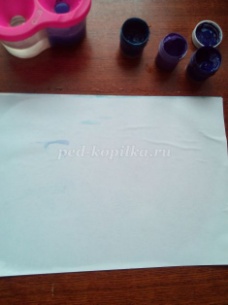 
Теперь черной гуашью прорисовываем ствол и ветки березы, кору закрашиваем белой гуашью, не забывая про черные пятна на березе.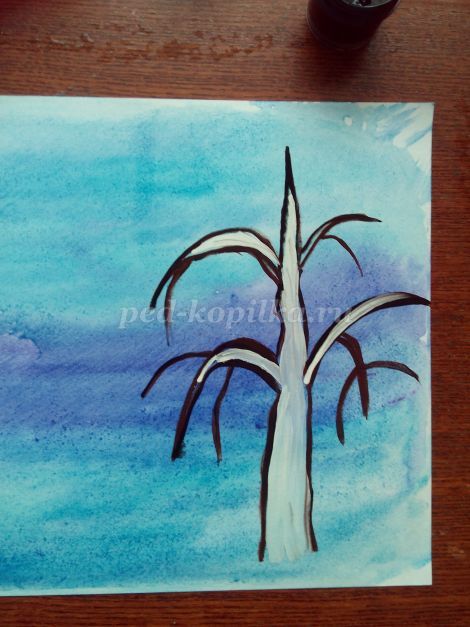 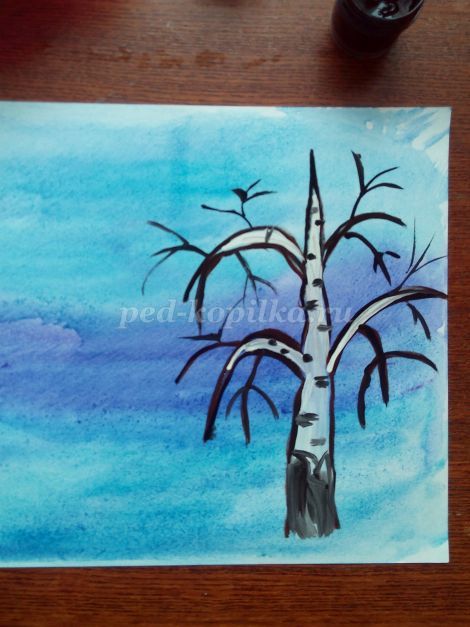 
Затем приступаем к рисованию зеленой гуашью елочек.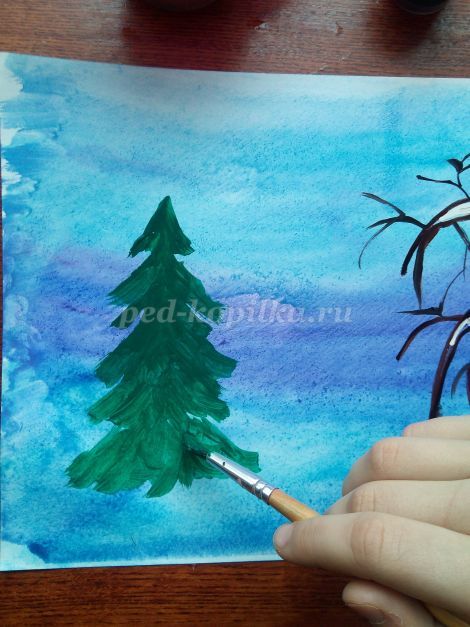 
Рядом с березой прорисовываем ветки кустиков. На ветках остались еще красные ягоды , запорошенные снегом.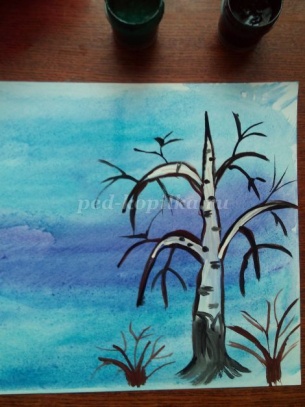 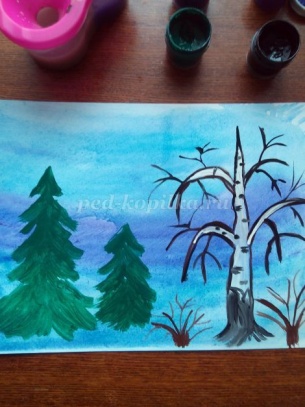 Легкими мазками белым и ярко-желтым цветами рисуем снег на елочках, березе, кустиках.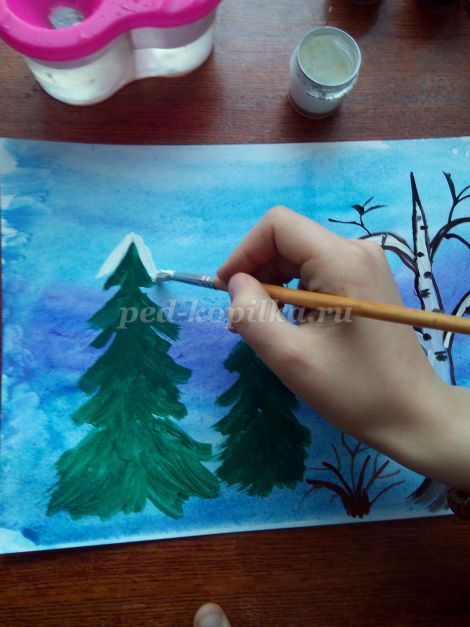 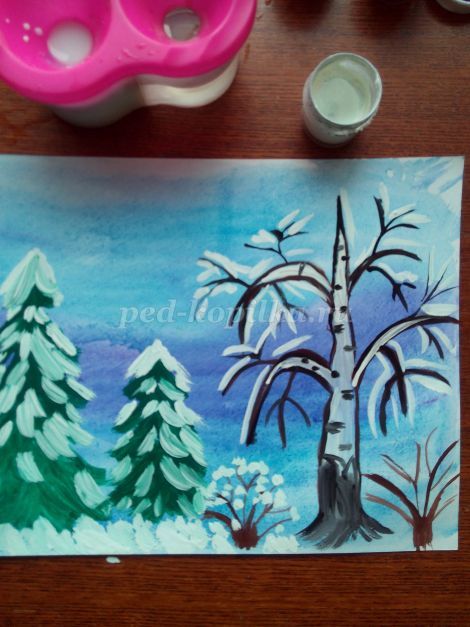 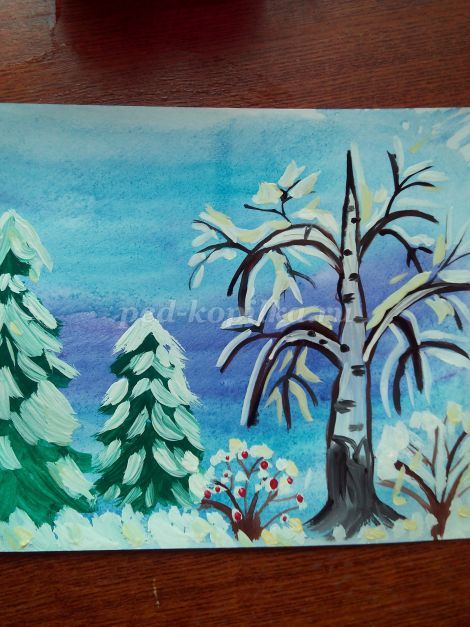 Когда высохнет наша работа, наносим капли клея ПВА, посыпаем манной крупой, подсохнет, убираем лишнюю крупу.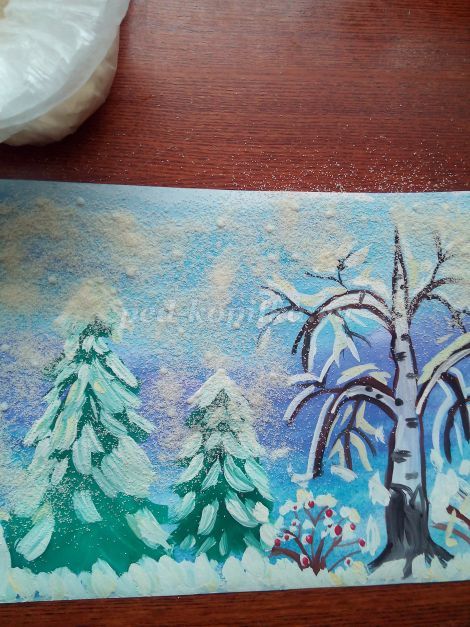 
Вот и получился наш зимний пейзаж.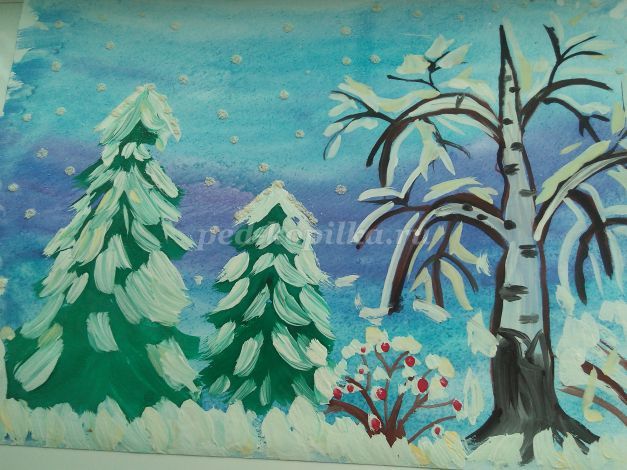 